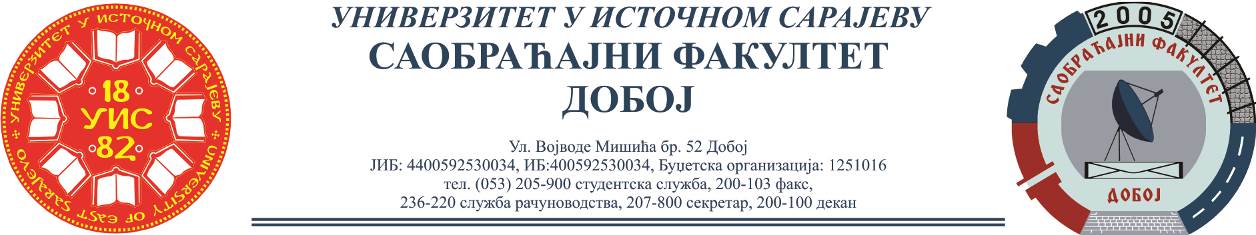 REZULTATI ISPITA IZ PREDMETA LOGISTIKA U SAOBRAĆAJU,ODRŽANOG 13.07.2022.Ispit su položili:Za položeni ispit neophodno je ostvariti minimalno 26 bodova.Usmeni dio ispita će se održati u srijedu 20.07.2022., sa početkom u 09:00, sala 15.Dr Marko Vasiljević, redovni profesorMsc Eldina Huskanović, asistentRed.br.Ime i prezimeBr.indeksaUkupno(max 50)1.Semina Kakeš1506/20402.Mihajlo Vučinović1541/20353.Irma Mešanović1504/20354.Dejana Cvjetković1539/20305.Željko Jelić1523/2027,56.Almedin Hajrić1511/2027,57.Nudžeima Merdić1542/20268.Ćamil Katica1449/1926